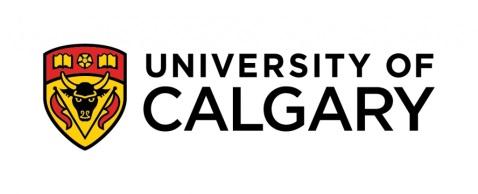 APPENDIX AISN Exception Request FormREQUEST FOR DEVIATION FROM UNIVERSITY OF CALGARY PRE-QUALIFIED/PREFERRED VENDOR LISTREQUEST FOR DEVIATION FROM UNIVERSITY OF CALGARY PRE-QUALIFIED/PREFERRED VENDOR LISTREQUEST FOR DEVIATION FROM UNIVERSITY OF CALGARY PRE-QUALIFIED/PREFERRED VENDOR LISTREQUEST FOR DEVIATION FROM UNIVERSITY OF CALGARY PRE-QUALIFIED/PREFERRED VENDOR LISTREQUEST FOR DEVIATION FROM UNIVERSITY OF CALGARY PRE-QUALIFIED/PREFERRED VENDOR LISTDate Date Date Date Date Contractor Company Name 	Contractor Company Name 	Contractor Company Name 	Contractor Company Name 	Contractor Company Name 	Contractor Contact Name and Title Contractor Contact Name and Title Contractor Contact Name and Title Contractor Contact Name and Title Contractor Contact Name and Title Phone Number Phone Number Email Address Email Address Email Address UCalgary Exception UCalgary Exception UCalgary Exception UCalgary Exception UCalgary Exception Scope of Work Scope of Work Scope of Work Scope of Work Scope of Work Reason for Exception Reason for Exception Reason for Exception Reason for Exception Reason for Exception Location of Work with UCalgary Location of Work with UCalgary Location of Work with UCalgary Location of Work with UCalgary Location of Work with UCalgary Has pre-qualification questionnaire been completed?                                                       YES        NO                                                                                                                                                Has pre-qualification questionnaire been completed?                                                       YES        NO                                                                                                                                                Has pre-qualification questionnaire been completed?                                                       YES        NO                                                                                                                                                Has pre-qualification questionnaire been completed?                                                       YES        NO                                                                                                                                                Has pre-qualification questionnaire been completed?                                                       YES        NO                                                                                                                                                Conditions Conditions Conditions Conditions Conditions UCalgary Approver Name – Department/Faculty DirectorUCalgary Approver TitleUCalgary Approver TitleUCalgary Approver SignatureDate UCalgary Approver Name – EHS RepresentativeUCalgary Approver TitleUCalgary Approver TitleUCalgary Approver SignatureDate 